FOUR-FIGURE GRID REFERENCES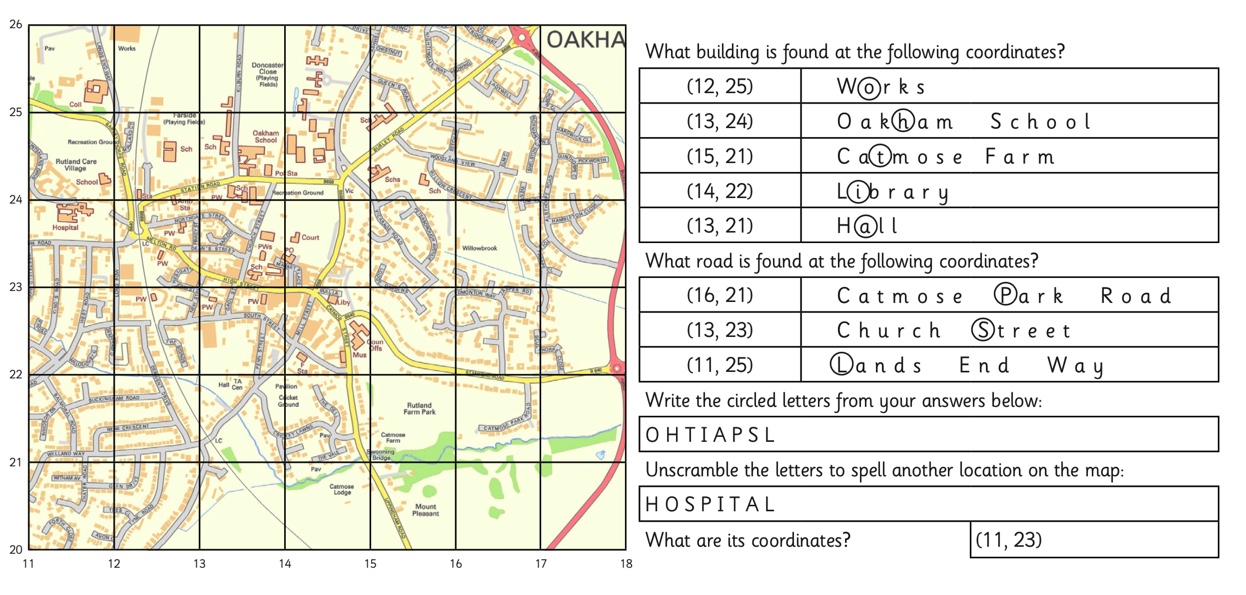 SIX-FIGURE GRID REFERENCES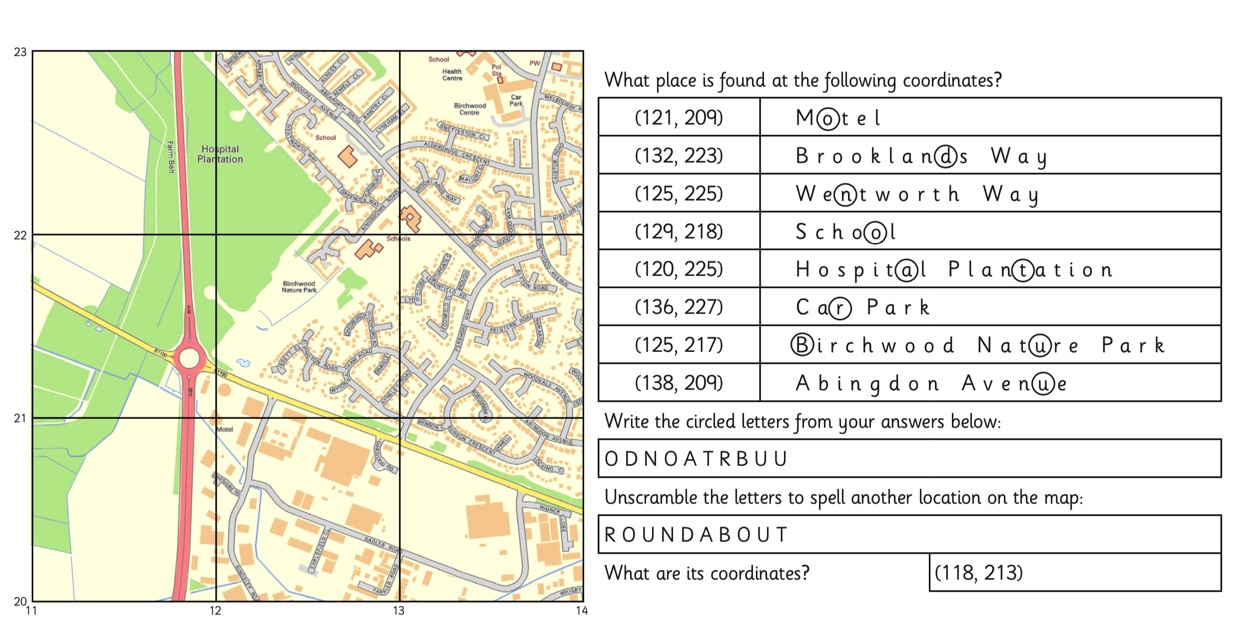 